СТАНДАРТ № 10                                                                                                               ВНЕШНЕГО МУНИЦИПАЛЬНОГО ФИНАНСОВОГО                                      КОНТРОЛЯСФК КСП № 10 «ЭКСПЕРТИЗА ПРОЕКТОВ МУНИЦИПАЛЬНЫХ ПРАВОВЫХ АКТОВ ГОРОДСКОГО ОКРУГА ГОРОД МЕГИОН» (утвержден распоряжением Контрольно-счетной палаты № 77 от 27.12.2016)Разработчик:Заместитель председателяКонтрольно-счетной палатыЗырянова Н.М.МЕГИОН2016СодержаниеОбщие положения1.1. Цели, задачи и основания разработки СтандартаСтандарт внешнего муниципального финансового контроля «Экспертиза проектов муниципальных правовых актов городского округа город Мегион» (далее – Стандарт) предназначен для методологического обеспечения реализации полномочий Контрольно-счетной палаты городского округа город Мегион (далее – Контрольно-счетная палата) в форме проведения финансово-экономической экспертизы муниципальных правовых актов городского округа город Мегион.Стандарт разработан в соответствии с требованиями Федерального закона от 07.02.2011№ 6-ФЗ «Об общих принципах организации деятельности контрольно-счётных органов субъектов Российской Федерации и муниципальных образований», Положением о Контрольно-счетной палате городского округа город Мегион, утвержденного решением Думы города Мегиона от 27.01.2012 № 222 (с изменениями) (далее - Положение о Контрольно-счетной палате), Общими требованиями к стандартам внешнего государственного и муниципального финансового контроля, утвержденных Коллегией Счетной палаты Российской Федерации протоколом от 12.05.2012 №21К (854).Целью Стандарта является установление общих правил, требований и процедур проведения финансово-экономической экспертизы проектов муниципальных правовых актов городского округа город Мегион.Основными задачами финансово-экономической экспертизы проектов муниципальных правовых актов являются оценки их положений на предмет:- соответствия требованиям Конституции Российской Федерации, федерального законодательства, законодательства Ханты-Мансийского автономного округа Югры и муниципальных правовых актов городского округа город Мегион;- отсутствия (минимизации) рисков принятия решений по формированию и использованию средств городского округа город Мегион, создающих условия для последующего неправомерного и (или) неэффективного использования бюджетных средств и муниципального имущества городского округа город Мегион, невыполнения (неполного выполнения) задач и функций, возложенных на органы местного самоуправления городского округа город Мегион;- обоснованности заявленных финансовых последствий принятия проекта муниципального правового акта;- непротиворечивости, полноты и безызбыточности нормативно-правового регулирования в соответствующей сфере.Финансово-экономическая экспертиза проекта муниципального правового акта не предполагает оценку общего социального, экономического эффекта от его реализации, определение масштаба и динамики негативных и позитивных социальных воздействий при принятии или непринятии муниципального правового акта. В пределах своей компетенции Контрольно-счетная палата вправе выражать свое мнение по указанным аспектам.Заключение Контрольно-счетной палаты по результатам финансово-экономической экспертизы проектов муниципальных правовых актов не должно содержать политических оценок.При проведении финансово-экономической экспертизы проекта муниципального правового акта Контрольно-счетная палата в рамках своей компетенции вправе отражать возможные коррупциогенные риски, усматриваемые в ходе ее проведения.Необходимость использования СтандартаНастоящий стандарт применяется в рамках реализации пункта 7 части 2 статьи 9 Федерального  закона № 6-ФЗ  «Об общих принципах организации и деятельности контрольно-счетных органов субъектов Российской Федерации и муниципальных образований», подпунктом 7 пункта 1 части 9 Положения о Контрольно-счетной палате при осуществлении финансово-экономической экспертизы проектов муниципальных правовых актов городского округа город Мегион.Разработка настоящего Стандарта обусловлена необходимостью обеспечения при проведении экспертно-аналитических мероприятий:- единого подхода;- рациональной организации;- системности и качества анализа.1.3. Сфера применения СтандартаСтандарт применяется как организационно - распорядительный регламент, требования которого являются обязательными для всех сотрудников Контрольно-счетной палаты при осуществлении  экспертно-аналитических мероприятий.Положения настоящего Стандарта не распространяются на мероприятие по экспертизе проекта бюджета городского округа город Мегион на очередной финансовый год и плановый период и вносимых в него изменений, экспертизе отчета об исполнении бюджета городского округа город Мегиона, финансово-экономической экспертизе проектов муниципальных программ, вносимых в них изменений, общие правила, требования и процедуры осуществления которых установлены соответствующими стандартами внешнего муниципального финансового контроля и иными методическим документами Контрольно-счетной палаты.1.4. Взаимосвязь с другими стандартамиНастоящий Стандарт является методическим документом единой системы взаимоувязанных стандартов.1.5.   Преемственность с ранее действовавшими нормативными                   документами и внутренними стандартамиНастоящий стандарт разработан впервые.1.6. Срок действияНастоящий Стандарт вступает в действие с момента его утверждения распоряжением Контрольно-счетной палаты и действует до замены новым.Основные термины и понятияВ настоящем Стандарте применяются следующие основные термины и понятия:- Финансово-экономическая  экспертиза -  изучение, анализ и оценка проекта муниципального правового акта на предмет соответствия его действующему  законодательству, результатом которой является выработка предложений и рекомендаций; - Предмет финансово-экономической экспертизы – проекты муниципальных правовых актов по бюджетно-финансовым вопросам, вносимых на рассмотрение Думы города Мегиона, проекты муниципальных правовых актов городского округа город Мегион, касающейся расходных обязательств, использования муниципального имущества;- Заключение - документ Контрольно-счетной палаты, подготовленный по результатам проведения финансово-экономической экспертизы, содержащий оценку законности, эффективности и целесообразности рассматриваемого предмета экспертизы;- Муниципальный правовой акт – это принимаемый в строго регламентированном порядке официальный документ, обязательный для исполнения на территории муниципального образования, устанавливающий либо изменяющий общеобязательные правила поведения или имеющий индивидуальный характер, порождающий определенные правовые последствия и направленный на урегулирование правоотношений между субъектами местного самоуправления;- Разработчик муниципального правового акта – орган местного самоуправления или его структурное подразделение,  муниципальные предприятия и учреждения, разработавшие проект муниципального правового акта;- Пояснительная записка – документ, характеризующий цели  основных положений  предлагаемого проекта муниципального правового акта и обоснование необходимости его принятия.- Нарушение – деяние (действие или бездействие), запрещенное законами или иными нормативными правовыми актами Российской Федерации и Ханты-Мансийского автономного округа не соответствующее правилам, условиям, требованиям действующего законодательства;- Недостаток – выявленные в тексте проекта муниципального правового акта орфографические, арифметические, технические и иные ошибки, или установленные внутренние противоречия, несогласованность, дублирование норм, а также иные пробелы в проекте муниципального правового акта.- Антикоррупционная экспертиза – экспертиза, направленная на выявление в тексте проекта муниципального правового акта коррупциогенных факторов, их описание и разработка рекомендаций, направленных на устранение или ограничение действия таких факторов.Основания проведения финансово-экономической экспертизы проектов муниципальных правовых актов3.1. Основанием для проведения финансово-экономической экспертизы проектов муниципальных правовых актов:	- предложения Главы города Мегиона; 	- поручение	 Думы города Мегиона;	- обращение органов местного самоуправления городского округа город Мегион;- обращение разработчиков муниципальных правовых актов с согласования органа местного самоуправления, к полномочиям которого относится принятие данного муниципального правового акта;- иные случаи, предусмотренные действующим законодательством. 4. Сроки проведения финансово-экономической экспертизы проектов муниципальных правовых актов4.1. Срок проведения финансово-экономической экспертизы проекта муниципального правового акта составляет 10 рабочих дней, исчисляемых со дня, следующего за днём поступления проекта в Контрольно-счетную палату. 4.2. Если требуется значительное время для изучения предмета финансово-экономической экспертизы, содержания проекта документа, изучения нормативной базы и других данных, допускается продление сроков проведения экспертизы муниципальных правовых актов по решению председателя Контрольно-счетной палаты.5. Принятие проектов муниципальных правовых актов  на финансово-экономическую экспертизу5.1. Проекты муниципальных правовых актов, поступающие в Контрольно-счетную палату для проведения финансово-экономической экспертизы, должны соответствовать следующим требованиям:- направляться с сопроводительным письмом, имеющим все необходимые реквизиты и содержащим поручение либо обращение о проведении финансово-экономической экспертизы, подписанное уполномоченным лицом;- проект муниципального правового акта представляется с пояснительной запиской, в которой обосновывается необходимость его принятия, дается характеристика целей (задач), основных положений проекта, при необходимости характеристика его места в системе законодательства и прогноз социально-экономических и иных последствий его принятия, а также включаются другие сведения, необходимость которых предусматривается законодательством;- к проекту муниципального правового акта представляется финансово-экономическое обоснование, содержащее финансово-экономическую оценку проекта муниципального правового акта, в том числе расчетные данные определяющее увеличение (уменьшение) расходов местного бюджета, при этом расчет предполагаемых затрат для реализации муниципального правового акта должен содержать сведения о способе (методике) расчета нормативов, коэффициентов и других расчетных показателей и обоснованности количества потенциальных получателей бюджетных средств. В  случае, если реализация проекта муниципального правового акта не потребует финансовых или материальных затрат, финансово-экономическое обоснование как отдельный документ не оформляется и в пояснительную записку к проекту муниципального правового акта вносится соответствующее разъяснение;- лист согласования проекта муниципального правового акта, содержащий визы соответствующих должностных лиц в соответствии с Порядком подготовки и внесения проектов муниципальных правовых актов, установленном нормативным правовым актом органа местного самоуправления городского округа, на рассмотрение которого вносятся указанные проекты;- содержать все указанные в проекте муниципального правового акта надлежаще оформленные приложения;- соответствовать правилам делопроизводства  и иным требованиям, выдвигаемым к проектам муниципальных правовых актов.5.2. Проекты муниципального правового акта, поступившие в Контрольно-счетную палату для проведения финансово-экономической экспертизы, не соответствующие указанным требованиям, не подлежат финансово-экономической экспертизе и возвращаются Разработчику муниципального правового акта с указанием причин.5.3. Представленный на финансово-экономическую экспертизу в Контрольно-счетную палату проект муниципального правового акта регистрируется в день поступления и  в течение 1 рабочего дня председатель Контрольно-счетной палаты принимает решение о проведении экспертизы, о чем делает распорядительную надпись, определяет ответственного исполнителя за проведение финансово-экономической экспертизы.6. Порядок проведения финансово-экономической экспертизы и подготовка заключения6.1. Должностному лицу Контрольно-счетной палаты,  уполномоченному на проведение финансово-экономической экспертизы, в нормативные сроки, установленные настоящими Стандартом,  необходимо  проанализировать  и  оценить:1) проблему,  для  решения  которой  принимается  муниципальный правовой акт; 2) соответствие положений, изложенных в проекте муниципального правового акта, действующим нормативным правовым актам Российской Федерации и Ханты-Мансийского автономного округа - Югры;3) четкость  формулировок целей и необходимость норм содержащихся в проекте муниципального правового акта;4) обоснованность объема финансирования расходов местного бюджета, при  принятии  муниципального правового акта;5) наличие измеряемых (натуральных и стоимостных) показателей, позволяющих оценить степень достижения целей и выполнения задач.При проведении финансово-экономических экспертиз проектов муниципальных правовых актов Контрольно-счетная палата вправе, в рамках своей компетенции, оценивать наличие в них коррупциогенных факторов.6.2. При проведении финансово-экономической экспертизы проектов муниципальных правовых актов, предусматривающих внесение изменений в действующие нормативные правовые акты городского округа город Мегион, необходимо проверить:1) правомерность  предлагаемых  изменений;2) логичность  предлагаемых изменений (в том числе отсутствие внутренних  противоречий  в  новом  варианте  муниципального правового акта);3) корректность предлагаемых изменений (отсутствие изменений «задним числом»);4) обоснованность  увеличения (сокращения) бюджетных ассигнований при принятии  проекта  муниципального правового акта;5) устранение или сохранение нарушений и недостатков, отмеченных Контрольно-счетной палатой ранее  при  проведении финансово-экономической экспертизе проекта муниципального правового акта.7. Оформление результатов финансово-экономической экспертизы проекта муниципального правового акта7.1. По результатам проведенной финансово-экономической экспертизы оформляется  заключение на проект муниципального правового акта (далее – Заключение). 7.2. Заключение состоит из вводной и содержательной частей. Во вводной части заключения отражены основание,  цель и предмет экспертизы. Основание - документы, являющиеся правовой основой для проведения экспертизы.Цель - финансово-экономический анализ и предварительная оценка проекта на предмет законности его норм и положений, целесообразности и эффективности в случае его принятия и применения.Предмет - наименование проекта муниципальной программы (проекта изменений муниципальной программы).Содержательная часть Заключения, может отражать следующие сведения:- соответствие пакета документов представленного к проекту муниципального правового акта требованиям настоящего Стандарта;- анализ проблемной ситуации, выявленной в ходе проведения экспертизы проекта муниципального правового акта;- обоснованность заявленных финансовых последствий принятия проекта муниципального правового акта;- соблюдение внутренней логики проекта муниципального правового акта, отсутствие противоречий между разделами, главами, статьями, частями и пунктами проекта муниципального правового акта.Содержательная часть Заключения включает в себя:- описание выявленных нарушений в проекте муниципального правового акта, с изложением их сути и указанием ссылки на нормативный правовой акт,  при этом указав, при необходимости,  предложения  для  их  устранения;- описание выявленных недостатков в проекте муниципального правового акта, а именно орфографических, арифметических, технических ошибок разработчиков, с указанием ссылок на положения проекта и предлагаемый способ, направленный на их устранение;- прочие мотивированные суждения и оценки по результатам финансово-экономической экспертизы проекта муниципального правового акта.7.3 Заключение Контрольного органа  не должно содержать рекомендации по утверждению или отклонению представленного проекта муниципального правового акта. В Заключении выражается мнение о необходимости рассмотрения замечаний и предложений, изложенных в Заключении, внесения изменений в проект муниципального правового акта, либо информация об отсутствии замечаний и предложений по итогам финансово-экономической экспертизы.7.4. При проведении повторной финансово-экономической экспертизы во вводной части указывается причина их проведения (устранение замечаний, предоставление дополнительных документов, изменение первоначального проекта муниципального правового акта, в том числе объемов финансирования). В содержательной части по итогам повторной экспертизы необходимо указать информацию об устранении либо не устранении замечаний и предложений по рекомендации Контрольно-счетной палаты7.5. Заключение Контрольно-счетной палаты по итогам финансово-экономической экспертизы муниципального правового акта подписывается ответственным лицом за ее проведение. Сопроводительное письмо подписывает Председатель Контрольно-счетной палаты.7.6. Заключение направляется с сопроводительным письмом разработчику проекта муниципального правового акта, от которого проект был получен для проведения финансово-экономической экспертизы. 7.7. Копия заключения о результатах проведенной финансово-экономической экспертизы направляется с сопроводительным письмом главе города Мегиона, председателю Думы города Мегиона. 7.8. Информация о результатах финансово-экономической экспертизы размещается на официальном сайте Контрольно-счетной палаты городского округа город Мегион и опубликовывается в средствах массовой информации в соответствии с требованиями муниципальных правовых актов. 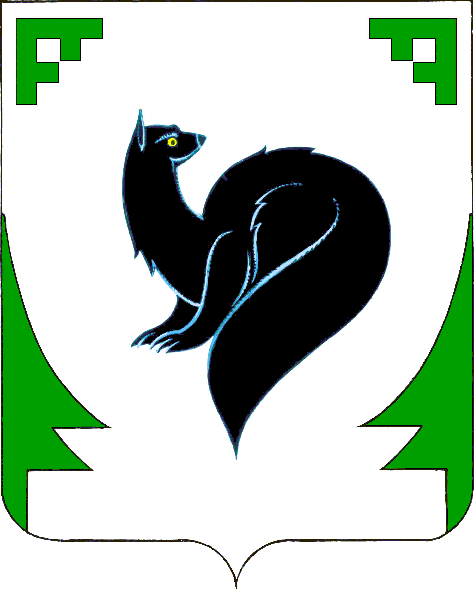 Ханты-Мансийский автономный округ - ЮграКОНТРОЛЬНО-СЧЕТНЫЙ ОРГАН МУНИЦИПАЛЬНОГО ОБРАЗОВАНИЯКОНТРОЛЬНО-СЧЕТНАЯ ПАЛАТА ГОРОДСКОГО ОКРУГА ГОРОД МЕГИОН(Контрольно-счетная палата)улица Нефтяников, дом 8, город Мегион, Ханты-Мансийский автономный округ – Югра, 628680 тел/факс (34643) 3-41-98ОКПО 38014648 ОГРН 1128605000105ИНН/КПП 8605023625/860501001Ханты-Мансийский автономный округ - ЮграКОНТРОЛЬНО-СЧЕТНЫЙ ОРГАН МУНИЦИПАЛЬНОГО ОБРАЗОВАНИЯКОНТРОЛЬНО-СЧЕТНАЯ ПАЛАТА ГОРОДСКОГО ОКРУГА ГОРОД МЕГИОН(Контрольно-счетная палата)улица Нефтяников, дом 8, город Мегион, Ханты-Мансийский автономный округ – Югра, 628680 тел/факс (34643) 3-41-98ОКПО 38014648 ОГРН 1128605000105ИНН/КПП 8605023625/860501001Ханты-Мансийский автономный округ - ЮграКОНТРОЛЬНО-СЧЕТНЫЙ ОРГАН МУНИЦИПАЛЬНОГО ОБРАЗОВАНИЯКОНТРОЛЬНО-СЧЕТНАЯ ПАЛАТА ГОРОДСКОГО ОКРУГА ГОРОД МЕГИОН(Контрольно-счетная палата)улица Нефтяников, дом 8, город Мегион, Ханты-Мансийский автономный округ – Югра, 628680 тел/факс (34643) 3-41-98ОКПО 38014648 ОГРН 1128605000105ИНН/КПП 8605023625/8605010011.Общие положения31.1.Цели, задачи и основания разработки Стандарта31.2.Необходимость использования Стандарта41.3.Сфера применения Стандарта41.4.Взаимосвязь с другими стандартами41.5.Преемственность с ранее действовавшими нормативными     документами и стандартами41.6.Срок действия42.Основные термины и понятия43.Основания проведения финансово-экономической экспертизы проектов муниципальных правовых актов54.Сроки проведения финансово-экономической экспертизы проектов муниципальных правовых актов65.Принятие проектов муниципальных правовых актов  на финансово-экономическую экспертизу66.Порядок проведения финансово-экономической экспертизы и подготовка заключения77.Оформление результатов финансово-экономической экспертизы проекта муниципального правового акта8